SIA  "INTRAC Latvija"  noliktavasRīga:        Maskavas ielā 458, LV-1063, Rīga, LatvijaSaldus: Rīgas - Liepājas šos. 97., Saldus pag., Saldus nov., LV-3862, Saldus, LatvijaRēzekne:  Meža iela 1, LV-4601, Rēzekne, LatvijaValmiera:  Mūrmuižas iela 11, LV-4202, Valmiera, LatvijaNoliktavu darba laiks darba dienās no 08:00 līdz 17:00. SIA  "INTRAC Latvija"  izcenojumi preču saņemšanai no SIA  "INTRAC Latvija"  noliktavas ārpus darba laika  (spēkā no 01.01.2022)Preces  saņemšanas  laiks				 Izcenojums(Vienreizēja  samaksa papildus  preču  cenai Eur bez PVN)Darba dienāsno  700     līdz  800  un/vai no  1700  līdz  2100		     	30.00      	no  2100  līdz  700				                   		60.00Brīvdienās un svetku dienās no  000  līdz  2400				 	     	 	60.00SIA INTRAC Latvija Noliktavu dežurtelefoni : Rīgā 2 9244731  Saldū 29145912   Valmierā 27863525  Rēzeknē 26551162 SIA "INTRAC Latvija"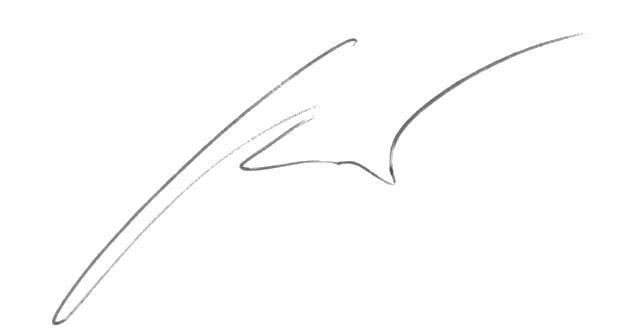 Valdes loceklisAndris Bružs	